КАЛЕНДАРЬ МОЛОДЁЖНЫХ СОБЫТИЙ НА ФЕВРАЛЬ – МАЙ 2018 ГОДА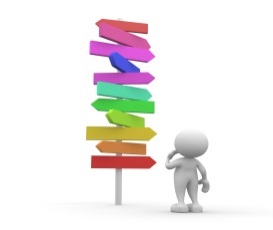                      МЕСТО                      ПРОВЕДЕНИЯНАЗВАНИЕ МЕРОПРИЯТИЯ И СРОКИ ПРОВЕДЕНИЯ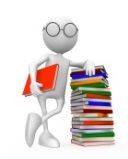 КОНТАКТЫ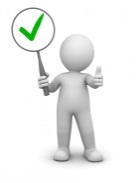 ФЕВРАЛЬ ФЕВРАЛЬ ФЕВРАЛЬ Алтайский крайРасширенное выездное заседание президиума молодёжного совета в рамках проведения слёта первичных профорганизацийг. БийскИвановская Елена Леонидовна, заместитель председателя по информационной и молодежной работе89831076351ivanlena1966@mail.ruАстраханская областьОбучающий семинар для молодых педагогов «Про/Нас» МО «Красноярский район» Астраханской области, Вторая половина февраляЭстафета Советов Молодых педагоговФевраль - апрельИгейсинова Гульайм Газизовна, председатель СМП Красноярского района, 8(937)505-84-85 igejsunova@mail.ru Яковлев Владислав Владимирович, председатель СМП Астраханской области, 8(937)504-06-94, vlad.yakov-lev@mail.ruБашкортостанСлет-форум молодых педагогов образовательных организаций	8 (347) 283-54-06,Калининская районная г.Уфы организация Профсоюза;272-04-84, Башкирский реском Профсоюза работников народного образования и науки РФВологодская областьФестиваль «ПРОФиdeЯ», санаторий «Новый источник».16-18 февраля	Кримкачева Дарья Евгеньевна,  специалист орг.отдела ВОФП, телефоны: 8 (8172) 72-36-23, +7 900 531 06 70,  vofpinfo@yandex.ruИвановская областьII Фестиваль искусств «Вдохновение» работников образования и студенчества Ивановской областиФевраль - апрельЗаявки до 26.02.18.Бардюкова Е.В., ведущий специалист Ивановской областной организации профсоюза84932372077obkom.stud@mail.ruКалужская область Декада молодого педагогаМокрушин Алексей Николаевич – председатель Калужского областного совета молодых педагогов89208882030Республика КалмыкияМежрегиональный форум молодых педагогов «Профессиональное развитие молодого педагога в условиях современного образования» Элистинский  горком Профсоюза г. ЭлистаМБОУ СОШ № 21,  9 февраля Балакаева Екатерина Николаевна, зам. председателя Элистинского горкома Профсоюзател. 8-905-400-55-91Боваев Чингиз Мингиянович, председатель СМП г. Элистытел. 8-961-843-59-58Красноярский край «Онлайн-школа молодого педагога»	январь-март	Н.В.Кирилах (391) 227-94-06Н.А.Савченко (391) 227-82-83Липецкая областьОбластной краеведческий конкурс «Моя родная земля»	Белавина Е.Н., председатель МС, 89997500535МоскваИнтеллектуальнаяигра «Что? Где? Когда?»в режиме on-line среди молодых педагоговМосквы и Кирова20.02.2018 г.Гл. специалист орготдела аппарата МГО Профсоюза образования	Смирнова Алевтина Николаевна4956883438Новосибирская областьМеждународный сбор молодых педагогов НСО и Казахстана«Педагогическая профсоюзная ЗАИМка»февраль 2018 гСанаторий «Лесная сказка»Карпатовская Татьяна Леонидовна, заместитель председателя, главный технический инспектор труда8(383) 221 3962)Рязанская областьДетский технопарк Кванториум «Дружба» Расширенное заседание совета молодых педагогов Рязанской области 	Январь-март	Программа «Школа молодого специалиста» для представителей профессиональных сообществ педагогов, врачей, библиотекарей	Викулова Мария Геннадьевна, заведующий отделом Детского технопарка Кванториум «Дружба»89105024017mpedagog2009@mail.ru Бутятина Мария Николаевна, учитель начальных классов, 8-930-870-95-82, Maria.Butyatina@yandex.ruПопова Виктория Владимировна, МБОУ "Школа 67", учитель начальных классов, 89605651468 vikto.popova2015yandex.ruСанкт-Петербург и Ленинградская областьМежрегиональная педагогическая мастерская для молодых педагогов Санкт-Петербург, гимназия №166, 20-22.02.2018 г.Карачевцев И.А., Кайнов И.В. 89119579414Саратовская областьЗаседание Регионального клуба «Молодость»:  1.Возможности  и эффекты школ молодого педагога.2.Новеллы трудового законодательства.3.Презентация первого номера  молодежного журнала«М-Форум»	21 февраля 2018г.МОУ СОШ «Солярис» г.СаратоваВостриков А.С. , председатель Регионального клуба «Молодость»arischa11.08@yandex.ru89372601249Тюменская областьОбразовательно-методический семинар «Профессия без границ» (включая СМП ХМАО, ЯНАО) Тюмень, Президентская научная библиотека им. Б.Н. Ельцина, 22-24.02.2018 г.Кайнов И.В, 89119579414Ульяновская областьIV  Межрегиональная педагогическая школа Профсоюза14-16 февраляТвердохлеб Татьяна Евгеньевна, председатель областной организации Профсоюза,+79272700141tanitatver@yandex.ruЧувашияРеспубликанский форум молодых педагогов «Время молодых: Азбука молодого воспитателя»	санаторий-профилакторий ЧГПУ им. И.Я. Яковлева,16-18 февраля 2018 г.Николаева Галина Владимировна, проректор по учебно-методической работе БУ ЧР ДПО «Чувашский республиканский институт образования» (8352) 45-26-05chrio23@cap.ru;Александрова Евгения Александровна, ведущий специалист аппарата Чувашской республиканской организации Профсоюза образования8352 632164,89674733965profobr-aleksandrova@yandex.ruМАРТМАРТМАРТБашкортостанВеб-семинар«Как живешь, молодой специалист?»	272-04-84, Башкирский реском Профсоюза работников народного образования и науки РФВоронежская областьШкола молодого педагога «Шмель»Учебно-методический центр областной организации Профсоюза  26-29 марта(место проведения: санаторий им. СМ.Горького)	Конкурс Молодой профсоюзный лидер Воронежской области»	Бирюкова Т.А. – председатель областной организации Профсоюза 8(473) 252-18-33Попова Е.И. – зам. председателя 8(473)-252-18-74Тихонова Н.С. – руководитель проекта.Бирюкова Т.А. – председатель областной организации Профсоюза 8(473) 252-18-33Попова Е.И. – зам. председателя 8(473)-252-18-74Иркутская областьИркутск-Тёмная Падь-Слюдянка-ИркутскЛедовый переход «Байкал – энергия молодых!»17 марта 2018Кулик Леонид Вячеславович, председатель СМП Иркутской области, 89086681427, smp_irkobl@mail.ruРеспублика КалмыкияРеспубликанский форум молодых руководителей образовательных организаций в г. ЭлистаЗональный республиканский форум молодых педагогов «Наставничество: проблемы и перспективы» 	с. Троицкое, Целинный районКоокуева А.И., председатель рескома Добжаева Изольда Владимировна, председатель Целинного РК профсоюзател. 8-927-592-09-97Антонова Кермен Павловна тел.89093983760 председатель СМП Кировская областьг. Киров (лицей №21, ВятГУ),март 2018 года	Фестиваль педагогических практик	Филёва Наталья Николаевна,председатель Совета молодых педагогов Кировской области,8-953-134-31-23,filevann84@gmail.comКраснодарский край  6 зональных центров Спартакиада Краснодарской краевой организации Профсоюза март-апрельСурхаев Экверхан Валехович, заместитель председателя, специалисты аппарата краевой организации 8 (8612)55-76-15 kraikom@kubanprofobr.ruМоскваСеминар длямолодых педагоговгорода Москвы24-25. 03.2018 г.на ЦПКМФП(пос.ПравдинскийПушкинскогор-на Московской обл.)Гл. специалист орготделааппарата МГО ПрофсоюзаСмирнова Алевтина Николаевна4956883438, smirnovaan(a),pronm.ruПомощник председателя МГОПрофсоюзаПлотникова Татьяна Валерьевна+79263207619Нижегородская областьМБОУ «Школа№91 с отдельным изучением отдельных предметов»	Спортивные игры «Спорт и Профсоюз – это выгодный союз» 2 марта Выездное мероприятие «Марафон СМП» в центральном округе 	 Матвеев Роман Геннадьевич89043969854  matvey.nn@rambler.ru. Почеко Дмитрий Вадимович 89200043962    pocheko 82@mail.ru. Козлова Светлана Александровна 89200546640   fatiniya_ _@mail.ruШишкова Ольга Викторовна 89506071269 gofaster2@rambler.ruАзерли Джаваир Агасыевна 89103830658 begemotik_ava@mail.ru Новосибирская областьII конкурс молодых педагогов«Профсоюзный стартап»Открытый профсоюзный урок «Гражданская компетенция современного учителя»	акт зал МВК «Новосибирск Экспоцентр», г.НовосибирскЧеркашина Людмила Александровна, заведующая отделом по работе с учреждениями среднего профессионального и высшего образования аппарата Новосибирского обкома Профсоюза образования, тел 8(383)2214685, e-mail: lach@nios.ruСутягина Светлана Геннадьевна, председатель Новосибирской областной организации Профсоюза;Черкашина Людмила Александровна;Казакова Ольга Васильевна, председатель Ленинской Т(М)ПО г. Новосибирска, т 8(383)2288447Пензенская областьг. Пенза, 19 февраля – 5 марта	Межвузовский профессиональный конкурс «Молодой преподаватель вуза»	г. Пенза, 2-4 марта	I Международный фестиваль молодёжи и студентов «Ласточка»	Беспалова Л.С. т. 8-908-536-76-88e-mail: obrpro5@sura.ru. Санкт-Петербург и Ленинградская областьОрганизационная площадка СМП Санкт-Петербурга в формате «Job-café» Выборг, библиотека Алвара Аалто, 29-30 марта 2018 г.Кайнов И.В. 89119579414Саратовская областьРегиональный фестиваль  молодежного творчества«В кругу друзей»	2 марта 2018г., Г.Балаково	Неделя педагогического образования.	19-24 марта 2018 г.СГУ им.Н.Г.Чернышевского	Гайворонский Д.В.,  председатель  асооциации молодых педагогов г.Балаково udeniski@rambler.ru89271178664 Попова Г.Н., заместитель председателя областной организации Профсоюзаzampred1957@mail.ruСтавропольский крайМБУ ДО Ставропольский Дворец детского творчества	Слет профсоюзных активистов, посвященный закрытию Года профсоюзного PR – движения«Мир без границ»2 марта 2018 годаКисличкина Яна Сергеевна, р.т. (8652) 35-66-70krayprof-obr@mail.ruТатарстан2-4 марта 2018	Республиканская педагогическая школа 	Каримов Рустам Айратович 89274395618АПРЕЛЬАПРЕЛЬАПРЕЛЬБашкортостанВеб-семинар«Правовое регулирование осуществления функций классного руководителя. Трудности начинающего классного руководителя.»272-04-84, Башкирский реском Профсоюза работников народного образования и науки РФЗабайкальский крайВолонтёрское движение «Неделя добрых дел»	Бондарева Татьяна Николаевна, член Совета Ассоциации, председатели СМП МР.Ивановская областьУчастие в региональном фотоконкурсе «Молодежь и профсоюз- 2018»Заявки до 15.04.18.Педагогическая мастерская для молодых педагогов учреждений дошкольного  образования Апрель 	г.о.Тейково Ивановской областиБардюкова Е.В., ведущий специалист Ивановской областной организации профсоюза84932372077obkom.stud@mail.ruКалужская область Региональный образовательный форумМокрушин Алексей Николаевич – председатель Калужского областного совета молодых педагогов89208882030Республика КалмыкияРеспубликанский конкурс «Педагогический дебют»	Коокуева А.И., председатель рескома тел. 89276459989Курганская областьОбластной конкурс «Фестиваль педагогического мастерства – 2018»26-27.04.2018 г.	Алдакова О.В.8-3522-45-93-968-912-839-55-52Краснодарский край  6 зональных центров Спартакиада Краснодарской краевой организации Профсоюза март-апрельСурхаев Экверхан Валехович, заместитель председателя, специалисты аппарата краевой организации 8 (8612)55-76-15 kraikom@kubanprofobr.ruКурская областьСпортивно-оздоровительный комплекс «Олимпиец» (г. Курск, м. Моква, парк Солянка)	IV сессия региональной Молодежной педагогической школы17-20 апреля 2018 годаКорякина Ирина Васильевна - председатель, 8 (4712) 548792, 89081201917, Металиченко Светлана Станиславовна – зам. председателя,8 (4712) 548765 89510702312profobrkursk@mail.ruНижегородская область	Игра  для СМП города и области, приуроченная ко дню охраны труда «Труд безОпасности»	 МБОУ «Школа№91 с изучением отдельных предметов»МБОУ «Школа№134»	Фестиваль по наставничеству	 Азерли Джаваир Агасыевна 89103830658 begemotik_ava@mail.ru Ростовская областьСеминар-совещание «Наставничество. Ожидание и реальность» с участием председателей Советов молодых педагогов и председателей местных организаций Профсоюза 4 апреля 2018 года Дом Профсоюзов, к.210 г. Ростов-на-ДонуКучеренко Андрей Константинович, председатель СМП Ростовской областной организации Профсоюза, +7 918 574 73 12, andrej-kucherenko@yandex.ruРязанская область9 - 14 апреля 	Профильная оздоровительно – образовательная смена для молодых педагогов ЦФО «Старт в профессию – 2018» 	Детский образовательно-оздоровительный Центр  "Солнечный" Викулова Мария Геннадьевна, заведующий отделом Детского технопарка Кванториум «Дружба» 89105024017mpedagog2009@mail.ruСаратовская областьРеализация проекта «Туристическая тропа моей малой Родины» (туристические поездки с целью ознакомления с историческими  местами   региона «Музей Петрова-Водкина в г.Хвалынске», «Тюльпанный Новоузенск»)Апрель – май 2018Муниципальные Советы молодых педагоговКаляева К.С., главный специалист обкома8845 226 00 97Татарстан10-11 апреля 2018	Круглый стол «Безопасная образовательная среда в мультикультурном мире» в рамках международной научно-практической конференции «Транснациональная и региональная адаптация детей мигрантов: современные практики и модели социокультурной и психолого-педагогической интеграции»	Каюмова Лейсан Рафисовна89297227027Тульская областьОбластная школамолодого педагога совместно с областным студенческим координационным советомг. Тула, апрель 2018 г.Минакова Елена Николаевна, главный специалист,84872325620, tulaobkom@yandex.ruМАЙМАЙМАЙИвановская областьРегиональный конкурс профсоюзных агитбригад «Скажи профсоюзу Да!»Бардюкова Е.В., ведущий специалист Ивановской областной организации профсоюза84932372077 obkom.stud@mail.ruРеспублика Калмыкия	Республиканский слет представителей молодежных объединений «Педагогический рост учителя: пути решения»	с. Кетченеры, Кетченеровский районКакишев Виктор Очирович , председатель Кетченеровского РК профсоюзател.8- 937-196-76-67Улюмджиева Заяна Саналовна, председатель СМПЭрдниев Арслан Батыревич, зав. сектором качества образования Минобрнауки РКРеспублика КарелияФорум молодых педагогов Карелии«KARJALAN NUORUS»Май 2018 г.	Макарова Евгения ДаниловнаПредседатель89215220168 proin@onego.ru Ковру Ольга Евгеньевна 89212215694Кировская областьКировская область (г. Киров, п. Юрья, п. Оричи, г. Котельнич),Автопробег, посвящённый Дню Победы в Великой Отечественной войне	Филёва Наталья Николаевна,председатель Совета молодых педагогов Кировской области,8-953-134-31-23,filevann84@gmail.comКрасноярский крайФотоконкурс «Вконтакте» к 1 мая*Н.В.Кирилах (391) 227-94-06Н.А.Савченко (391) 227-82-83Краснодарский крайИнтеллектуальная игра «Что? Где? Когда?» Ганус Ирина Петровна, ведущий специалист по организационной работе 8 (8612)55-76-15 kraikom@kubanprofobr.ru